ПРАВИТЕЛЬСТВО РОСТОВСКОЙ ОБЛАСТИПОСТАНОВЛЕНИЕот 26 сентября 2022 г. N 797О МОЛОДЕЖНОМ ЭКСПЕРТНОМ СОВЕТЕПРИ ПРАВИТЕЛЬСТВЕ РОСТОВСКОЙ ОБЛАСТИВ целях вовлечения молодежи в решение социально-экономических задач развития Ростовской области, подготовки и приобщения социально-активных молодых людей к управленческой деятельности Правительство Ростовской области постановляет:1. Создать молодежный экспертный совет при Правительстве Ростовской области.2. Утвердить:2.1. Положение о молодежном экспертном совете при Правительстве Ростовской области согласно приложению N 1.2.2. Состав молодежного экспертного совета при Правительстве Ростовской области согласно приложению N 2.3. Настоящее постановление вступает в силу со дня его официального опубликования.4. Контроль за выполнением настоящего постановления возложить на заместителя Губернатора Ростовской области Хохлова А.А.ГубернаторРостовской областиВ.Ю.ГОЛУБЕВПостановление вноситкомитет по молодежнойполитике Ростовской областиПриложение N 1к постановлениюПравительстваРостовской областиот 26.09.2022 N 797ПОЛОЖЕНИЕО МОЛОДЕЖНОМ ЭКСПЕРТНОМ СОВЕТЕПРИ ПРАВИТЕЛЬСТВЕ РОСТОВСКОЙ ОБЛАСТИ1. Общие положения1.1. Молодежный экспертный совет при Правительстве Ростовской области (далее - Совет) является постоянно действующим совещательным органом при Правительстве Ростовской области (молодежное правительство Ростовской области), созданным с целью привлечения научного и творческого потенциала молодежи Ростовской области к решению социально-экономических вопросов в Ростовской области.1.2. Совет осуществляет свою деятельность в соответствии с Конституцией Российской Федерации, федеральными конституционными законами, федеральными законами, иными нормативными правовыми актами Российской Федерации, Уставом Ростовской области, областными законами, иными нормативными правовыми актами Ростовской области, а также настоящим Положением.2. Задачи Совета2.1. Обеспечение вовлечения молодежи в процесс социально-экономического развития Ростовской области.2.2. Обеспечение подготовки и приобщения социально-активных молодых людей к управленческой деятельности.2.3. Содействие в реализации основных направлений молодежной политики в Ростовской области, ее целей и задач.2.4. Разработка методических, информационных и иных материалов, способствующих повышению социальной активности молодых людей.3. Права СоветаСовет в целях реализации возложенных на него задач имеет право:вносить предложения о принятии правовых актов по вопросам социально-экономического развития Ростовской области;запрашивать и получать документы, сведения от исполнительных органов Ростовской области, органов местного самоуправления в Ростовской области, организаций и общественных объединений по вопросам, отнесенным к задачам Совета;приглашать на заседания Совета представителей исполнительных органов Ростовской области, органов местного самоуправления в Ростовской области, организаций и общественных объединений;создавать рабочие группы, комиссии для решения вопросов, отнесенных к задачам Совета;принимать решения, входящие в компетенцию Совета;взаимодействовать с исполнительными органами Ростовской области, молодежными правительствами субъектов Российской Федерации, общественными объединениями.4. Организация деятельности Совета4.1. Совет состоит из председателя Совета, двух заместителей председателя Совета, секретаря Совета и иных членов Совета.4.2. Председателем Совета является заместитель Губернатора Ростовской области, который ведет вопросы молодежной политики.4.3. Председатель Совета:организует работу Совета и обеспечивает контроль за исполнением его решений;определяет перечень, сроки и порядок рассмотрения вопросов на заседаниях Совета;организует перспективное и текущее планирование работы Совета.4.4. В отсутствие председателя Совета его обязанности, по его поручению, исполняет один из заместителей председателя Совета.4.5. Секретарь Совета организует подготовку и проведение заседаний Совета, оформляет протоколы заседаний Совета.4.6. Члены Совета участвуют в заседаниях Совета лично. В случае невозможности участия в заседании Совета член Совета сообщает об этом секретарю Совета не позднее чем за 2 дня до проведения заседания Совета.4.7. На первом заседании Совета принимается регламент Совета.4.8. Решение Совета принимается открытым голосованием простым большинством голосов членов Совета, присутствующих на заседании Совета, и оформляется протоколом, который подписывается председательствующим на заседании Совета и секретарем Совета.Протокол заседания Совета должен быть оформлен в срок не позднее 5 дней после заседания Совета.4.9. Решения Совета носят рекомендательный характер.4.10. Координационное и организационно-техническое обеспечение деятельности Совета осуществляет комитет по молодежной политике Ростовской области.Начальник управлениядокументационного обеспеченияПравительства Ростовской областиВ.В.ЛОЗИНПриложение N 2к постановлениюПравительстваРостовской областиот 26.09.2022 N 797СОСТАВМОЛОДЕЖНОГО ЭКСПЕРТНОГО СОВЕТАПРИ ПРАВИТЕЛЬСТВЕ РОСТОВСКОЙ ОБЛАСТИНачальник управлениядокументационного обеспеченияПравительства Ростовской областиВ.В.ЛОЗИН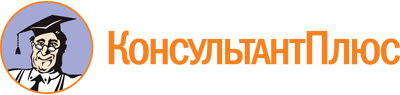 Постановление Правительства РО от 26.09.2022 N 797
"О молодежном экспертном совете при Правительстве Ростовской области"
(вместе с Положением)Документ предоставлен КонсультантПлюс

www.consultant.ru

Дата сохранения: 10.11.2022
 ХохловАртем Андреевич-заместитель Губернатора Ростовской области, председатель молодежного экспертного советаНикиточкинАлександр Сергеевич-председатель комитета по молодежной политике Ростовской области, заместитель председателя молодежного экспертного советаМалышевКонстантин Дмитриевич-главный специалист автономной некоммерческой организации "Агентство по развитию туризма Ростовской области", заместитель председателя молодежного экспертного совета (по согласованию)СударкинаЕвгения Сергеевна-заведующий сектором цифровизации, проектной и процессной деятельности комитета по молодежной политике Ростовской области, секретарь молодежного экспертного советаАнисимоваЯна Витальевна-студент Шахтинского института - филиала федерального государственного бюджетного образовательного учреждения высшего образования "Южно-Российский государственный политехнический университет (НПИ) имени М.И. Платова" (по согласованию)БельснерКирилл Владимирович-учащийся государственного бюджетного образовательного учреждения Ростовской области "Таганрогский педагогический лицей-интернат" (по согласованию)БукрееваАнастасия Сергеевна-студент федерального государственного бюджетного образовательного учреждения высшего образования "Донской государственный технический университет" (по согласованию)ГриневицкаяАнгелина Вячеславовна-студент Ростовского филиала государственного казенного образовательного учреждения высшего образования "Российская таможенная академия" (по согласованию)ДенисоваАлиса Олеговна-студент федерального государственного автономного образовательного учреждения высшего образования "Южный федеральный университет" (по согласованию)КурдинАлександр Александрович-начальник отдела по воспитательной работе, социальной и молодежной политике Ростовского-на-Дону филиала федерального государственного бюджетного образовательного учреждения высшего образования "Всероссийский государственный университет кинематографии имени С.А. Герасимова" (по согласованию)МаковецкаяНаталья Евгеньевна-студент Южно-Российского института управления - филиала федерального государственного бюджетного образовательного учреждения высшего образования "Российская академия народного хозяйства и государственной службы при Президенте Российской Федерации" (по согласованию)ПолупановаЭлеонора Тимуровна-студент федерального государственного бюджетного образовательного учреждения высшего образования "Ростовский государственный медицинский университет" (по согласованию)СолодовниковАлександр Александрович-президент автономной некоммерческой организации "Экологическое пространство "Парк медитаций" (по согласованию)ТроицкийВиктор Михайлович-руководитель центра развития сельской молодежи федерального государственного бюджетного образовательного учреждения высшего образования "Донской государственный технический университет" (по согласованию)УзденовИбрагим Дахирович-эксперт по профессиональным практикам и стажировкам центра развития сельской молодежи федерального государственного бюджетного образовательного учреждения высшего образования "Донской государственный технический университет" (по согласованию)ФедченкоАнастасия Андреевна-директор автономной некоммерческой организации по развитию культуры, искусства и креативных индустрий "Содружество талантов" (по согласованию)ЧубАлександра Александровна-учащийся муниципального бюджетного общеобразовательного учреждения г. Шахты Ростовской области "Средняя общеобразовательная школа N 20" (по согласованию)ШустеваАнастасия Юрьевна-студент Ростовского филиала государственного казенного образовательного учреждения высшего образования "Российская таможенная академия" (по согласованию)